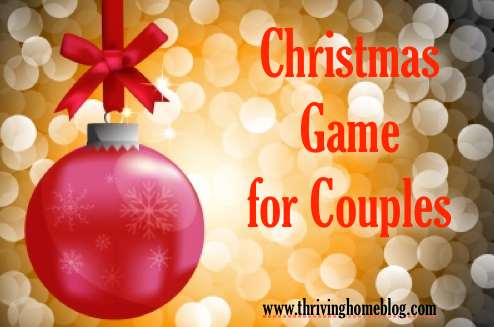 Rate Your Mate GameDirections:1. The Moderator asks ten questions of each couple in each round, alternating questions from male to female. Example: The first question below is addressed to the men. Q: How would you most often describe your mate's mood? a. Like a roller coaster b. Like a blast furnace c. Like a steady cruise ship 2. Each male partner writes down the answer describing his female partner's moods. At the same time each female partner writes down the answer she thinks her mate will answer about her. 3. The next question is addressed to the female partners, and the same procedure is followed. 4. Alternate the process until the ten questions have been completed.Scoring:1. The Moderator reviews the questions one at a time and asks each couple individually to reveal their answers. The mate to whom the original question was first asked (male or female) should answer first, then their mate. 2. If both mates have the same answer, then the Moderator awards a point to that couple. If each mate has a different answer, the couple earns no point. 3. Score the round. The couple with the highest number of points wins the round. Play as many rounds as you like.50 Questions:1. What is your mate's pet name for you? 2. What outfit does your mate wear too often? 3. What would your mate say is your worst habit? 4. When was your last fight with your mate? 5. Who says "I'm sorry" more often in your relationship, you or your mate? 6. Which of the following phrases characterizes how your mate lives his/her life?     a. You only live once      b. test the water before jumping in       c. stability is the key to life 7. There is a small amount of ice-cream left in the carton. Your mate would...     a. eat it in private      b. share it with you      c. let you eat it all 8. What was your mate's favorite cartoon as a child? 9. On a scale of 1-10, with 10 being the highest, what number would your mate say best describes your knowledge of current events? 10. What is your mate's most endearing quality? 11. Where would your mate most like to go if he/she were hungry?     	a. a fast food restaurant      b. an all you can eat family restaurant       c. a fancy restaurant      d. an ethnic restaurant       e. a pub 12. If your mate was a bird, would he/she be a ...       a. beautiful swan      b. wise owl       c. playful penguin        d. proud peacock 13. If you were looking at your mate's high school yearbook, name one place other than the class pictures, where you would find his/her photo. 14. What tv show would your mate say best describes your relationship? 15. What one object from your mate's past would you like to remove from your home? 16. Where was your first kiss with your mate? 17. When was the last time you and your mate kissed in public? 18. Your old boyfriend/girlfriend is in town and invites you to dinner.  What would your mate say?      A. Go ahead, and have a good time.      B. Great, what time are we going?     C. You're going over my dead body. 19. What was your most romantic date with your mate? 20. What does your mate lose most often? 21. Which of you would your mate say is better at accepting criticism? 22. When was the last time you told your mate you loved him/her?     a. today      b. yesterday     c. last week       d. last year     e. can't remember 23. What was your most embarrassing moment while with your mate? 24. My mate would choose to have the services of _________ for a year.     a. masseuse      b. chauffeur      c. maid      d. Tim Allen 25. Who would your mate say has changed the most since you both first met? 26. Where is your mate most ticklish? 27. After taking a shower, does your mate dry off before or after getting out of the shower? 28. What is your song? 29. How often does an argument arise due to driving?      A. never     b. sometimes      c. before the car starts 30. Which animal best describes your mate's disposition in the mornings?     a. grumpy like bear      b. slow as a turtle      c. quick as a rabbit      d. happy as a clam 31. Who is more responsible for the finances you or your mate? 32. What is your mate's favorite dessert? 33. One band or musical artist that your mate would be embarrassed about if you knew he/she liked them. 34. My mate would say that the thing I'm most likely to spend money on is... 35. Would you have dated your mate in high school?  (Then, a why or why not explanation would be funny to hear.) 36. If your mate were to start a blog about one subject, it would be _________. 37. If your spouse could be a famous person who would he/she choose to be? 38. If your spouse could change jobs, what would be his/her dream job? 39. When was the last time you were up past midnight together outside the house?  40. What would your mate say is more romantic?        a. A picnic at the beach as the sun sets over the ocean        b. A homemade dinner served by candlelight        c. A quiet table at a fancy restaurant        d. For once in your life not pretending you’re still asleep after the kid starts crying at 3  a.m. 41. Who takes the longest to get ready in the morning? 42. What is your mate's favorite pastime? 43. If your mate could give up one chore around the house, what would it be? 44. In any given situation, would your mate prefer to “shake things up” or “calm things down?” 45. What is your mate’s favorite breakfast? 46. When it comes to “shoulds,” my mate puts this one at the top of his/her list:       a. Exercise        b. Spending more time with my spouse      c. Catch up on some work        d. Clean the house        e. Spend less time on his/her computer 47. In a group discussion, does your mate generally agree with the consensus or become the devil’s advocate? 48. If you make a romantic dinner for your spouse, what would he/she most like on the menu?       a. steak and potatoes        b. shrimp and pasta        c. chicken and salad        d. spaghetti and meatballs 49. What annoying habit does your mate have in the morning? 50. If you had your wedding to over again, would you make it larger, smaller, or keep it the same?